Name:______________________________________                                                          Geb.Datum:__________________________________VSNR:_______________________________________Tel.Nr. (Abholer):______________________________Benötigte Medikamente:1.____________________________________2.____________________________________3.____________________________________4.____________________________________5.____________________________________6.____________________________________7.____________________________________8.____________________________________9.____________________________________Name:______________________________________Geb.Datum:__________________________________VSNR:_______________________________________Tel.Nr. (Abholer):______________________________Benötigte Medikamente:1.____________________________________2.____________________________________3.____________________________________4.____________________________________5.____________________________________6.____________________________________7.____________________________________8.____________________________________9.____________________________________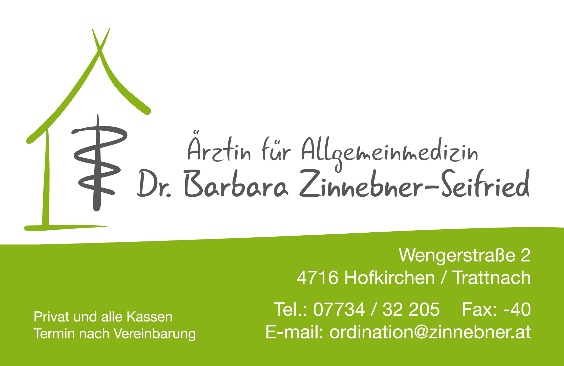 MEDIKAMENTENBESTELLUNG ABHOLUNG AM NÄCHSTEN TAG(WIR RUFEN AN)!!!!!!!!Medikamentenbestellung auch unter:ordination@zinnebner.at möglichMEDIKAMENTENBESTELLUNG ABHOLUNG AM NÄCHSTEN TAG(WIR RUFEN AN)!!!!!!!!Medikamentenbestellung auch unter:ordination@zinnebner.at möglich